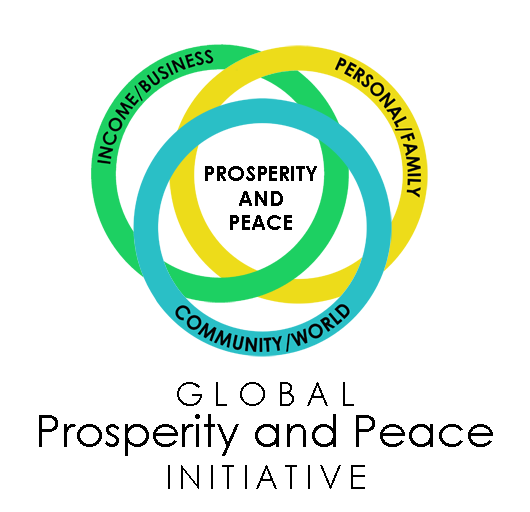    Peace Event Agenda, Explanation, and the Words to Say at Your Event 	Important Notes (Capitalized for emphasis )	PLEASE BE SURE EVERYONE SIGNS THE REGISTRATION PAGE WHEN THEY FIRST ARRIVE AT YOUR EVENT. The Registration Page is in the envelope we sent you. (Please print more if you need them – thank you.) Being sure we have the name, email address, and phone number of all who attend the event is SO important. We want to be able to send them wonderful, free educational materials after the event. So please be SURE you have everyone sign the Registration Page when they arrive. Please ask your most reliable person to be at the Registration desk. They will welcome your guests and invite them to sign the Registration Page. Thank you so much.	PLEASE BE SURE SOMEONE TAKES LOTS OF PHOTOS THROUGHOUT YOUR EVENT! We will post them on our website after the event. Thank you. Also, take VIDEO highlights if you can (not the entire event) and send to us after the event (instructions on page 5). This is very important. 		30 minutes before event begins: Meet-and-Greet; Refreshments (refreshments optional)	This is the time for people to gather and get to know one another; to register; and to eat light refreshments, if that is something you want to provide. Refreshments are optional. You are welcome to ask an individual or company to sponsor light refreshments. This is your choice. 		Start of your event: Welcome; Opening Song (song is optional)	NOTE: National Peace Ambassadors, or someone familiar with GPPI, should be the Master of Ceremony; not strangers to our Initiative. And, as the Master of Ceremony, you are welcome to add your brief comments and thoughts throughout the event.	When it is time to begin, stand and smile, and wait for everyone to be quiet and listening. Then welcome everyone saying this, with a big smile and lots of enthusiasm… 		We welcome you to our Global Prosperity and Peace Initiative Peace Event (or Peace Summit)! Thank you for coming! We are delighted you are here with us today and we want you to know, right at the beginning of our program, that we sincerely appreciate you being here because it shows that you care about peace, as we do. Our mission and goal is to increase the level of love, prosperity, and peace on Earth. 		(Song is optional) We will begin with a song, sung by ___________________________ titled ________________________________________.”	NOTE: The opening song should be sung by either a school (youth) chorus, or by someone (or a group) who will sing a song about love, kindness, peace, harmony….a peace-related song. 	If you do not have a song, say this: 		We will begin with a presentation by the Founder of the Global Prosperity and Peace Initiative, Dr. Paula Fellingham.  Paula received a Doctorate of Education in Human Relations. She has written six books, and she has spoken at conferences worldwide for over 30 years. Paula is also the Founder of the Women’s Information Network and Solutions For Families, Inc.  Dr. Fellingham has received awards from two U.S. Presidents: George W. Bush and Barack Obama.  She is the mother of 8 children and the grandmother of 24 grandchildren. Dr. Fellingham’s presentation is titled, “We Can All Increase the Level of Love, Prosperity, and Peace on Earth, Starting Today.”   	            About 18 minutes	Video (or powerpoint/written presentation given by someone else) by Founder Dr. Paula Fellingham: “We Can All Increase the Level of Love, Prosperity, and Peace on Earth, Starting Today.”	NOTE: This presentation (included in the envelope) has a powerpoint you can download by going to www.ProsperityandPeace.org - click on “GPPI Family” (in the menu) and use the password “GPPIdocs” to get in and find the powerpoint presentation titled “Peace Event Presentation by Dr. Paula Fellingham: We Can All Increase the Level of Love, Prosperity, and Peace on Earth, Starting Today”.	If you are not able to show the video, then the Peace Ambassador or National Peace Ambassador (or someone who will do this well) should read Dr. Paula’s presentation (included in the envelope). If you need to translate it, please do so and then deliver it in the language of your audience.	After Dr. Paula Fellingham’s presentation, say, 	“We appreciate Dr. Fellingham and we want to be sure that you all wrote down those two websites.	 The first website shows how you can participate in our Global Initiative, and the second website is where you receive free, valuable information. The first one is www.ProsperityandPeace.org and the second one is www.TotalLifeExcellence.com. I encourage you to take advantage of the wonderful educational resources available to you on TotalLifeExcellence.com. 		“Our next presentation is titled “Peace is Possible”. It will be given by ________________.” 		About 12 minutes	Presentation: “Peace is Possible”	NOTE: This presentation (included in the envelope) also has a powerpoint you can download by going to www.ProsperityandPeace.org - click on “GPPI Family” (in the menu) and use the password “GPPIdocs” to get in and find the powerpoint presentation. It is titled “Peace Event Presentation: Peace is Possible.”	If you are not able to show the video, then the Peace Ambassador or National Peace Ambassador (or someone who will do this well) should read Dr. Paula’s presentation (included in the envelope). If you need to translate it, please do so and then deliver it in the language of your audience.	After the “Peace is Possible” presentation, say,	“Thank you so much for that wonderful presentation. We will now take a 15 minute break. Please return in exactly 15 minutes so you can be ready to hear about the prizes that will be given right after this break. You won’t want to miss receiving a prize if you are a winner – and you must be present to win! Only those who have signed the Registration Page (on the front table) are eligible for a prize. So if you haven’t signed the registration page, be sure to do that during this break. Now, enjoy your 15 minute break.” 		15 minutes:  Break then Prizes 	IMPORTANT NOTE: Please be sure your photographer gets lots of photos of people laughing and talking and hugging – we love those type of pictures! 	Right before you bring people back from the break, go get the Registration Page people signed when they first came in. You will need it to give out the prizes. 	When everyone returns from break, look at the Registration Page and give a prize to the first AND second people who signed the list, the 12th person on the list, and the last TWO people on the list. That is five prize winners. 	You will say… 	“Four of you will receive a full year Membership in Total Life Excellence, our education sponsor. This Membership regularly costs $29 a month for 12 months – so these prizes are worth $348 USD each.  Total Life Excellence contains 7 life-changing programs that will strengthen you in every area of your life. You will receive your first Membership gifts within two weeks.	The four winners of a year-long membership in Total Life Excellence are: _____________, _______________, ___________, and __________. 	The GRAND PRIZE winner will receive a full year Membership in Total Life Excellence AND a personal Zoom call with Dr. Paula Fellingham. On your call with her, Dr. Fellingham will mentor you with whatever challenge you are experiencing in your personal life or in your business right now. 	Dr. Paula’s team will reach out to you and schedule that call.	Our GRAND PRIZE winner is ______________________. Congratulations!		Let’s give all of our winners a hand! (Applaud)	(NOTE: Winners must be present to win. Choose another name if your first choices aren’t there.)	Now say,	We will now enjoy a (musical or literature) presentation by ______________.  It is titled, _________________.”		10 minutes:  Musical Presentation and Literature Presentation (youth)	Now say, “Thank you! That was beautiful. It is my honor now to introduce our VIP Speaker, ____________________. (Share their SHORT bio if you wish) We are delighted to have ____________ join us and we very much appreciate him/her being with us today. Let us give _______ a round of applause.		10 – 15 minutes:  VIP Speaker: “Our Community’s Strengths/We Are Ready” (Or whatever peace-related topic they would like to speak on.)	NOTE: This is a short, 10 - 15 minute presentation – no longer. We would like this to be presented by someone well-known in your community. You will decide who will receive this invitation. They should be a respected leader. They could be a television/radio personality, a political leader, a church leader, a spiritual leader, an educator, etc. (Be sure and tell them they have only 10 minutes to speak – and they will probably take 15 – 20 minutes, is my experience.)	This person should give an uplifting presentation filled with stories and comments about our topic: love/prosperity/peace, and they should comment on the positive things happening in your community/nation. This presentation should be heartwarming and interesting (not an autobiography). And please let them know this is not a place where they should sell anything. No selling. 	Please be sure and give your guest speaker these guidelines long before the event. Thanks.	After their presentation, you say… (of course you may add any comments you would like to add).	Thank you so much, _______________, that was a wonderful presentation!	NOTE: Before your event (you should know this by now ) You will choose 10 to 20 men and women to receive this Award. Choose people who are deserving – they can be any leader or wonderful example in your community. The letter you give to them prior to the event is on www.ProsperityandPeace.org - GPPI Family (homepage menu) – password is GPPIdocs.	Say….		And now we come to one of the highlights of our Peace Event! It is time for us to honor our 2018 Peacemaker Award recipients. I would like to read what the award says. 	NOTE: READ ALL THE WORDS ON THE AWARD NOW. 		Then say, Before I bring up our award recipients, I will describe this special part of our program. We are asking our awardees to come up in a moment and, one at a time, imagine for a moment that they are speaking to everyone in our entire nation. We would like our awardees to suggest just one thing they think people can do to have more peace in their hearts and in their homes. 	NOTE:  You will invite all awardees to come forward (standing all together in front of your audience) and you will tell BRIEFLY about each one. Then you will ask them - one by one - to share ONE SENTENCE with the audience…. one piece of advice from their hearts. 	Say, Let us pretend that all of humanity is here with us today. Let us imagine that you could share with all the world just one short piece of advice. Please share from your heart – in one sentence – one thing you think people can do to bring more peace to the world. 		10 – 15 minutes:  Presentation of Peacemaker Awards	After the last one has received her/his award, say this…	Let’s give them all one last round of applause. Thank you so much.	Then say… 	Thank you to all who worked on this event, and thank you so much for coming! We invite you again to participate with us as we move forward together to increase the love, prosperity, and peace on Earth. Have a wonderful evening!		Close of Peace EventAFTER YOUR EVENT: Be sure and thank everyone involved. RELAX and ENJOY a job well done!!! Then, on the following day, please send to us:The list of people and their contact information from your Registration Page. We will send them free education, videos, and uplifting information that is part of the Total Life Excellence Program. The names/email addresses of your five winners, and let us know which one of your winners won the Mentoring Call with Dr. Paula Fellingham. We need to contact all of your winners so they can receive their prizes. Your PHOTOS and the VIDEO you took at your event. We’re excited to put the photos on our website and on your GPPI Country Page online! We will be making a fabulous video, showing parts of all 2018 Peace Events. We will send you a copy! (It doesn’t matter if your event is small; we need your photos – thank you so much.)Send all information to: info@ProsperityandPeace.org             Thank you again for all you are doing to make your Peace Event a wonderful success!!  					We love you!!!   Dr. Paula Fellingham and the GPPI Team			QUESTIONS? Email Patti@ProsperityandPeaceInitiative.org 